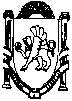 _____________________________________________________________________________________П О С Т А Н О В Л Е Н И Еот 09 января 2020 года 			№ 9/20 				с. МирноеОб утверждении состава антитеррористической комиссии Мирновского сельского поселения Симферопольского района Республики КрымВ соответствии с Федеральным законом от 06.03.2006 № 35-ФЗ "О противодействии терроризму", Указом Президента Российской Федерации от 15.02.2006 № 116 «О мерах по противодействию терроризму», Уставом муниципального образования Мирновское сельское поселение Симферопольского района Республики Крым, администрация Мирновского сельского поселения Симферопольского района Республики Крым, - ПОСТАНОВЛЯЕТ:1. Утвердить список должностей, входящих в состав антитеррористической комиссии Мирновского сельского поселения Симферопольского района Республики Крым (приложение №1).2. Персональный состав антитеррористической комиссии Мирновского сельского поселения Симферопольского района Республики Крым избирать на общем собрании антитеррористической комиссии.3. Постановление от 08.02.2008 № 89/18 «О внесении изменений в постановление администрации Мирновского сельского поселения Симферопольского района от 13.05.2016 № 581/16 «Об утверждении антитеррористической комиссии Мирновского сельского поселения Симферопольского района Республики Крым» считать утратившими силу.4. Пункт 1 постановления от 13.05.2016 № 581/16 «Об утверждении антитеррористической комиссии Мирновского сельского поселения Симферопольского района Республики Крым» считать утратившими силу.5. Ознакомить с настоящим постановлением членов антитеррористической комиссии.6. Опубликовать постановление на информационных стендах в администрации Мирновского сельского поселения, а также на официальном сайте в информационно-телекоммуникационной сети Интернет: http:mirnoe-crimea.ru7. Данное постановление вступает в силу со дня опубликования.8. Контроль за исполнением постановления оставляю за собой. Председатель Мирновскогосельского совета – глава администрацииМирновского сельского поселения						Н.В. ЛапшинаПриложение № 1к постановлению администрации Мирновского сельского поселения Симферопольского района Республики Крым09.01. 2020 № 9/20Председатель антитеррористической комиссии:– председатель Мирновского сельского совета – глава администрации Мирновского сельского поселения. Заместитель председателя комиссии:– Заместитель председателя сельского совета.Секретарь комиссии:– специалист по охране труда, ЧС и ЗН МБУ «Мирное».Члены Комиссии:– Заместитель главы администрации Мирновского сельского поселения по вопросам жизнеобеспечения– Заместитель главы администрации Мирновского сельского поселения по работе с населением– Заведующий сектором по вопросам муниципального имущества, территориального планирования– Заведующий сектором по вопросам предоставления муниципальных услуг– Директор МБУ «Мирное»– Заместитель директора по административно-хозяйственной частиСОГЛАСОВАННОСОГЛАСОВАННОСОГЛАСОВАННОСОГЛАСОВАННОДолжностьФамилия, инициалыПодписьДатаЮрисконсультТельцова Ю.В.ИСПОЛНИТЕЛЬИСПОЛНИТЕЛЬИСПОЛНИТЕЛЬИСПОЛНИТЕЛЬСпециалист по ОТ, ЧС и ЗН МБУПульнев В.С.